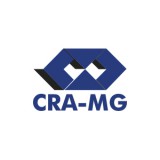 INSTRUÇÕES/DOCUMENTOS NECESSÁRIOSOS NÚMEROS INDICADOS NOS ITENS REFEREM-SE À DOCUMENTAÇÃO/CONDIÇÃO PARA CADA SITUAÇÃOA - Registro Principal de Pessoa Jurídica - 01, 02, 03, 04, 05(quando couber), 07, 08, 09, 10.B - Registro Secundário de Pessoa Jurídica - 01, 02, 03, 05(quando couber), 06, 07, 08, 09, 10.Requerimento preenchido e assinado;Apresentar cópia dos documentos que comprovem identificação do (s) Representante (s) Legal (is) da Empresa/Sócio/Procurador (RG e Procuração quando for o caso);Cópia do Ato constitutivo da Pessoa Jurídica e da criação da(s) filial(is)/representação(ões) e alterações, se houver, registradas no órgão competente; Cadastro Nacional da Pessoa Jurídica – CNPJ;Autorização de funcionamento emitida pela Polícia Federal (nos casos de empresa de vigilância armada);Cópia da Certidão de Registro expedida pelo CRA do Registro Principal;Comprovante de pagamento da taxa de inscrição/registro no valor de R$ 151,14 (cento e cinquenta e um reais e quatorze centavos); Indicação de Responsável Técnico com respectivo comprovante de vínculo com a empresa, que pode ser: 1) Carteira de Trabalho, quando empregado;  2) Contrato de Prestação de Serviços, quando autônomo; 3) Atos Constitutivos da Pessoa Jurídica, quando dela for sócio ou proprietário; 4) Procuração, quando for Administrador Procurador;Responsável Técnico requerer a responsabilidade técnica da empresa, mediante preenchimento de formulário de RRT (disponível no site) e comprovante de pagamento da taxa de requerimento de responsabilidade técnica no valor de R$ 49,43 (quarenta e nove reais e quarenta e três centavos);Cópia do comprovante de endereço emitido nos últimos 3 (três) meses da empresa e do Responsável Técnico.CONSIDERAÇÕES:O CRA-MG poderá solicitar outros documentos julgados necessários para análise do pedido, sendo obrigatória a apresentação da documentação completa, sem a qual não será possível analisar o pedido;Como efetuar o pagamento: O pagamento poderá ser realizado, presencialmente, por meio de cartão de crédito visa/mastercard, ou por boleto bancário.Limites de carga horária: O profissional poderá exercer suas atividades em uma carga horária de 44 (quarenta e quatro) horas semanais. Assim o número de vinculo que poderá assumir como Responsável Técnico (RT) dependerá da quantidade horas que constar do contrato firmado, bem como do tempo gasto para deslocamento entre uma pessoa jurídica e outra. A carga horária mínima do profissional Responsável Técnico deve ser de 4 (quatro) horas semanais. As filiais ou representações de Pessoas Jurídicas localizadas na jurisdição do Conselho Regional de sua sede, com capital destacado, pagarão anuidade correspondente a esse capital; No caso de a Pessoa Jurídica não possuir capital social e nos casos de empresas sem fins lucrativos, as mesma recolherão a anuidade com base na faixa de capital de até R$ 50.000,00.Formulários rasurados ou preenchidos de forma incorreta não serão aceitos;Não nos responsabilizamos por extravio de correspondências encaminhadas via Correios.CONTATOS E ENDEREÇO PARA ENVIO DE DOCUMENTOSA solicitação poderá ser encaminhada para o e-mail cramg@cramg.org.br, via Correios ou presencialmente, de segunda à sexta feira de 09:00 as 17:00 na Av. Olegário Maciel, 1233 – Lourdes – Belo Horizonte/MG CEP 30.180.111.REQUERIMENTO DE REGISTRO - PESSOA JURÍDICAREQUERIMENTO DE REGISTRO - PESSOA JURÍDICAIlmo. Sr. Presidente do CRA-MG O requerente abaixo assinado, representante legal da Empresa em referência, com amparo no Art. 15 da Lei 4.769 de 09/09/1965, no parágrafo 2º do Artigo 12 do Regulamento aprovado pelo Decreto 61.934 de 22/12/1967 e no Regulamento de Registro Profissional de Pessoas Físicas e de Registro de Pessoas Jurídicas aprovado por Resolução Normativa do Conselho Federal de Administração - CFA, tendo apresentado a documentação necessária, e assumindo responsabilidade civil e criminal pelas informações constantes deste documento, declarando estar ciente das obrigações legais, tais como: efetuar o pagamento da anuidade até 30 de março de cada exercício, manter seu endereço atualizado e demais obrigações contidas na Lei 4.769/65 e Resoluções Normativas do Conselho Federal de Administração – CFA, vem requer a V.Sa: Ilmo. Sr. Presidente do CRA-MG O requerente abaixo assinado, representante legal da Empresa em referência, com amparo no Art. 15 da Lei 4.769 de 09/09/1965, no parágrafo 2º do Artigo 12 do Regulamento aprovado pelo Decreto 61.934 de 22/12/1967 e no Regulamento de Registro Profissional de Pessoas Físicas e de Registro de Pessoas Jurídicas aprovado por Resolução Normativa do Conselho Federal de Administração - CFA, tendo apresentado a documentação necessária, e assumindo responsabilidade civil e criminal pelas informações constantes deste documento, declarando estar ciente das obrigações legais, tais como: efetuar o pagamento da anuidade até 30 de março de cada exercício, manter seu endereço atualizado e demais obrigações contidas na Lei 4.769/65 e Resoluções Normativas do Conselho Federal de Administração – CFA, vem requer a V.Sa: A - B - A - B - MOTIVO DO REGISTRO: MOTIVO DO REGISTRO: DADOS DA PESSOA JURÍDICA REQUERENTEDADOS DA PESSOA JURÍDICA REQUERENTERazão Social:  CNPJ :   Endereço (Rua/Av./Praça/Alameda):  Nº  Complemento: Bairro:  Município/UF:  CEP:  Telefone:  Celular: E-mail:  Caixa Postal:   FAX: Nome do contato:  Telefone:  Celular: Razão Social:  CNPJ :   Endereço (Rua/Av./Praça/Alameda):  Nº  Complemento: Bairro:  Município/UF:  CEP:  Telefone:  Celular: E-mail:  Caixa Postal:   FAX: Nome do contato:  Telefone:  Celular: Capital Social R$:  Patrimônio Líquido R$:  Ativo Imobilizado R$:  Capital Social R$:  Patrimônio Líquido R$:  Ativo Imobilizado R$:  ASSINALE O ENDEREÇO PREFERENCIAL PARA RECEBIMENTO DE CORRESPONDÊNCIA:      ASSINALE O ENDEREÇO PREFERENCIAL PARA RECEBIMENTO DE CORRESPONDÊNCIA:      Endereço (Rua/Av./Praça/Alameda):  Nº  Complemento: Bairro:  Município:  UF:  CEP:  Endereço (Rua/Av./Praça/Alameda):  Nº  Complemento: Bairro:  Município:  UF:  CEP:  Objeto Social (área de atuação): Objeto Social (área de atuação): Representante Legal:  CPF:  Telefone: Sócio 1:  CPF:  Telefone: Sócio 2:  CPF:  Telefone: Sócio 3:  CPF:  Telefone: Representante Legal:  CPF:  Telefone: Sócio 1:  CPF:  Telefone: Sócio 2:  CPF:  Telefone: Sócio 3:  CPF:  Telefone: Filial 1 (razão social):  CNPJ:  Capital Destacado: Filial 2 (razão social):  CNPJ:  Capital Destacado: Filial 3 (razão social):  CNPJ:  Capital Destacado: Filial 1 (razão social):  CNPJ:  Capital Destacado: Filial 2 (razão social):  CNPJ:  Capital Destacado: Filial 3 (razão social):  CNPJ:  Capital Destacado: INDICAÇÃO DO RESPONSÁVEL TÉCNICOINDICAÇÃO DO RESPONSÁVEL TÉCNICORT 1:  CRA-MG nº:  CPF: RT 2:  CRA-MG nº:  CPF: RT 3:  CRA-MG nº:  CPF: RT 1:  CRA-MG nº:  CPF: RT 2:  CRA-MG nº:  CPF: RT 3:  CRA-MG nº:  CPF: Termos em que, pede deferimento   Assinatura do Representante Legal:_________________________________________________Termos em que, pede deferimento   Assinatura do Representante Legal:_________________________________________________PARA USO INTERNO DO CRA-MGDeclaro ter conferido a documentação e o pagamento.Funcionário/Estagiário: _________________________________ Protocolo nº ____________________Data ______/______/________